Magyar Tudományos Akadémia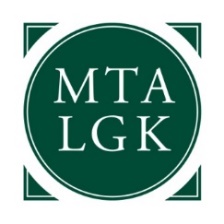 Létesítménygazdálkodási KözpontMunkaügy1112 Budapest, Budaörsi út 45.tel.: 36 1 309 2600;  web: www.lgk.mta.hu	ikt.sz.: 0004-005-2024-TIT-RA Magyar Tudományos Akadémia Létesítménygazdálkodási KözpontÜzemeltetési csoportpályázatot hirdetelektromos műszaki ügyintézőmunkakör ellátásáraA közalkalmazotti jogviszony időtartama:határozatlan idejű, közalkalmazotti jogviszony,próbaidő: 4 hónap.Foglalkoztatás jellege:teljes munkaidőA munkavégzés helye:BudapestFeladatkör:Az MTA LGK által kezelt ingatlanok villamos rendszereinek általános üzemeltetési feladatainak ellátása.Épületvillamossági hálózat elemeinek és a villamos berendezések üzembiztonságának fenntartása, karbantartások megszervezése és szakmai felügyelete, belső munkatársakkal, és/vagy külsős partnerek bevonásával.Szabványossági vizsgálatok, villamosbiztonsági felülvizsgálatok elvégeztetése. Felmerülő hibák megszüntetésének ügyintézése.Felvonó berendezések karbantartásának és hatósági felülvizsgálatának ügyintézése.Karbantartási és eseti javítási szerződések, megrendelések kezelése, elvégzett munka ellenőrzése, teljesítésének igazolása, számlák szakmai igazolása.Közüzemi szerződések, teljesítmény lekötések nyomon követése; közüzemi és almérők leolvasása, lejelentése; közüzemi számlák szakmai ellenőrzése, felosztása; kapcsolattartás a szolgáltatókkal.Villamosenergia gazdálkodás: fogyasztási és számla adatok nyomon követése, elemzése; energia megtakarítási lehetőségek feltárása, megvalósíthatóságuk kidolgozása, műszaki támogatása, kapcsolattartás az energetikai szakreferenssel.Villamosenergia közbeszerzésben közreműködés, műszaki támogatása külső szakértő segítségével.Közreműködés az éves tervek, beszámolók, közérdekű adatok elkészítésében, összeállításában.CAFM szoftver használata, ebben adatok és dokumentumok felvitele, aktualizálása. A munkaköri feladatok ellátásához szükséges iratok elkészítése, dokumentumok iktatása. Szakági tervdokumentációk rendszerezése, nyilvántartása.Illetmény és juttatások:Az illetmény megállapítására és a juttatásokra a közalkalmazottak jogállásáról szóló 1992. évi XXXIII. törvény rendelkezései az irányadók.Pályázati feltételek:szakirányú középfokú műszaki végzettség,hasonló területen szerzett, legalább 3 éves szakmai gyakorlat,felhasználói szintű MS Office (irodai alkalmazások),vagyonnyilatkozat-tételi kötelezettség, magyar állampolgárság,cselekvőképesség,büntetlen előélet,Előnyt jelent:létesítménygazdálkodással, ingatlanok fenntartásával kapcsolatos további képzettség és/vagy gyakorlat,emelőgép ügyintézői képesítés,energetikusi gyakorlat,műszaki ellenőri jogosultság (ME-V)közbeszerzési gyakorlat.A pályázatnak tartalmaznia kell:magyar nyelvű szakmai önéletrajzot, végzettséget, képesítést tanúsító okirat másolatát,bérigényt,a pályázó nyilatkozatát arról, hogy az eljárásban résztvevők a pályázat anyagát megismerhetik.A pályázatok benyújtásának módja: Elektronikus úton: MTA LGK részére a fabian.andrea@lgk.mta.hu címre.Kérjük feltüntetni a beosztás megnevezését: „álláspályázat: elektromos műszaki ügyintéző”.A pályázat benyújtásának határideje: 2024. április 28.A pályázat elbírálásának határideje: 	2024. április 29. A munkakör betölthetőségének időpontja:A munkakör a pályázatok elbírálását követően azonnal betölthető.A pályázati kiírás közzétételének helye, ideje:https://kozszolgallas.ksz.gov.hu – 2024. március 22.MTA LGK honlap – www.lgk.mta.hu – 2024. március 20.MTA honlap – www.mta.hu – 2024. március 22.Megjegyzés: Nyugdíjasokat csak a nyugdíjuk szüneteltetése mellett tudunk alkalmazni.